CALENDRIER DE REPRISE U14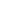 SAISON 2019/2020Vos contacts :Planning de début de saison :Pour les entrainements :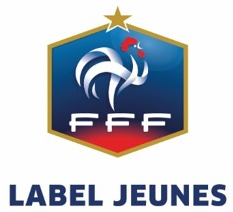 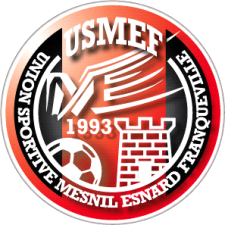 Être présent sur le terrain 5 min avant le début de la séanceAvoir ses baskets dans son sac jusqu’à la reprise du championnatAvoir une bouteille d’eau individuelle et ses protèges tibiaRetrouvez les infos et convocations sur : www.usmef.frReprise individuelle U14Tu trouveras ci-dessous quelques conseils et ton planning individuel au dos afin de te préparer du mieux possible à la saison à venir.Pourquoi une préparation individuelle ?Une préparation physique de base minimum  te permettra de construire un socle physique sain qui servira à :Mieux supporter l'entraînement spécifique de début de saisonTenir la distance tout au long de la saisonLimiter les risques de blessuresComment ?A partir du 5 août et jusqu’à la reprise collective du 19 août, un planning adapté t’es proposé. Pour toi ce sera un premier objectif.Si tu es absent la 1ère semaine de reprise,Me prévenir impérativementTu devras continuer à courir 3 fois par semaine en effectuant du fractionnéTa saison commencera dès le 5 août pour être prêt à la reprise du championnat !!Petits conseils à tous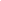  NomPrénomRôleTéléphoneMailFREGARDRomainResponsable U1406 62 81 60 00romain.fregard@gmail.comGILLOTThierryEducateur U1406 37 30 56 76ngtg68@gmail.comDateHeureActivitéLieuLundi 19 août17h30-19hEntrainementSIVOMMardi 20 août17h30-19hEntraînementSIVOMJeudi 22 août17h30-19hEntraînementSIVOMSamedi 24 août15hMatch amicalGisors U14/U15SIVOMLundi 26 août17h30-19hEntraînementSIVOMMardi 27 août17h30-19hEntraînementSIVOMJeudi 29 août17h30-19hEntraînementSIVOMSamedi 31 août15hMatch amicalFC Seine Eure U14SIVOMMardi 3 septembre17h30Match amicalU16F FCFRPESIVOMJeudi 5 septembre17h45-19h15EntraînementSIVOMSamedi 7 Septembre15hMatch amicalBarentin U14BarentinMardi 10 septembre17h45-19h15EntraînementSIVOMJeudi 12 septembre17h45-19h15EntraînementSIVOMSamedi 14 septembreA définirJournée cohésionamicalA définirMardi 17 septembre17h45-19h15EntraînementSIVOMJeudi 19 septembre17h45-19h15EntraînementSIVOMSamedi 21 septembre15h30ChampionnatA définirPLANNING REPRISE INDIVIDUELLE PLANNING REPRISE INDIVIDUELLE PLANNING REPRISE INDIVIDUELLE DATESdu 5 août au 9 août Du 12 août au 16 aoûtLundiFooting 2 x 15 minutesÉtirementsSe désaltérer et souffler4 séries de 20 abdos2 séries de 15 pompesFooting 40 minutesÉtirementsSe désaltérer et souffler4 séries de 30 abdos2 séries de 20 pompesGainage (coté droit/ gauche et de face) 30 sec de chaquemardireposreposmercrediFooting 2 x 20 minutesÉtirementsSe désaltérer et souffler4 séries de 25 abdos2 séries de 15 pompesFooting : 40 min(16min normale puis 6min soutenue puis 16min normale)ÉtirementsSe désaltérer et souffler4 séries de 30 abdos2 séries de 20 pompesGainage (coté droit/ gauche et de face) 30 sec de chaquejeudireposreposvendrediFooting 2 x 25 minutesÉtirementsSe désaltérer et souffler4 séries de 30 abdos2 séries de 15 pompesGainage (coté droit et gauche et de face) 30 sec de chaqueFooting : 45 min (15min normale puis 10min soutenue puis 15min normale)ÉtirementsSe désaltérer et souffler4 séries de 30 abdos2 séries de 20 pompesGainage (coté droit/ gauche et de face) 30 sec de chaqueSamedi et dimanchereposreposLundi 19 aoûtReprise collective17h30 sur le terrainReprise collective17h30 sur le terrain